Приложение 1к Приказу № 40- Ө УТВЕРЖДАЮПредседатель Республиканского Государственного учреждения «Государственная комиссия по сортоиспытанию сельскохозяйственных культур» ____________ Т. Ажгалиев                                                                                                                                                          «03» августа  2018 г.МЕТОДИКА ПРОВЕДЕНИЯ ИСПЫТАНИЙНА ОТЛИЧИМОСТЬ, ОДНОРОДНОСТЬ И СТАБИЛЬНОСТЬРЕДИС(Raphanus sativus L. var. sativus Pers.) Общие рекомендацииДанная методика применима ко всем сортам Raphanus sativus L. var. sativus Pers. Одновременно следует руководствоваться Приказом Министра сельского хозяйства Республики Казахстан от 2 июля 2015 года № 4-2/602. «Об утверждении Правил проведения сортоиспытания сельскохозяйственных растений».     II. Требуемый материал1. На весь цикл испытаний необходим исходный образец семян массой 100 г.2. Семена по посевным качествам должны соответствовать требованиям   ГОСТа. 3. Семена не должны быть обработаны ядохимикатами, если на то нет разрешения или требования Госкомиссии. Если семена были обработаны, то необходимо дать подробное описание обработки.4. Заявитель, высылающий семена из другой страны, должен полностью соблюдать все таможенные правила. III. Проведение испытаний1. Полевые испытания проводят при условиях, обеспечивающих нормальное развитие растений, как правило, в одном месте, в течение двух вегетационных периодов. Если в этом месте не могут быть определены какие-либо важные признаки сорта, он может быть испытан в дополнительном месте. При необходимости испытание продолжают на третий год. 2. Размер делянок должен быть таким, чтобы при отборе растений или их частей для измерений не наносилось ущерба наблюдениям, которые продолжают до конца вегетационного периода.3. Каждое испытание должно включать не менее 200 растений, разделенных на два повторения (размещение систематическое). Наблюдения и измерения в разных местах могут быть проведены, если эти места находятся в сходных климатических условиях.4. Оцениваемый и похожие на него сорта коллекции (по признакам, указанным в анкете) размещают на смежных делянках. В опыте размещают и делянки эталонных сортов.5. Для особых целей могут быть заложены дополнительные опыты.IV. Методы и наблюдения1. Все наблюдения, предусматривающие измерения или подсчеты, должны быть выполнены на 40 растениях или на частях, взятых от каждого из 40 растений.2. Однородность сорта определяют относительно фактической однородности общеизвестного сорта. Изменчивость сорта-кандидата не должна превышать изменчивости общеизвестного сорта в 1,6 раза.3. Все наблюдения на семядолях необходимо проводить в фазе начала образования второго настоящего листа.4. Все наблюдения на листе проводят на полностью развитых листьях в фазе технической спелости корнеплода.5. Все наблюдения на корнеплоде проводят в фазе технической спелости, при уборке.V. Группирование сортовИспытываемые сорта и сорта коллекции должны быть разбиты на группы для облегчения оценки на отличимость. Для группировки используют такие признаки, которые, исходя из практического опыта, не варьируют или варьируют незначительно в пределах сорта, и их варьирование в пределах коллекции распределено равномерно. Рекомендуется использовать следующие признаки:1) плоидность (признак 1);2) корнеплод: форма основания (признак 21);3) корнеплод: окраска поверхности (признак 22);4) только сорта с двухцветными корнеплодами: Корнеплод: длина белого кончика (признак 25).VI. Признаки и обозначенияПризнаки, используемые для оценки отличимости, однородности и стабильности, и степени их выраженности приведены в таблице VII. Отметка (*) указывает на то, что данный признак следует отмечать каждый вегетационный период для оценки всех сортов и всегда включать в описание сорта, за исключением случаев, когда степень выраженности предыдущего признака указывает на его отсутствие или когда условия окружающей среды делают это невозможным. Отметка (+) означает, что описание признака сопровождается в методике дополнительными объяснениями и (или) иллюстрациями. Значениям выраженности признака приданы цифры (1 - 9) для электронной обработки результатов. По некоторым значениям выраженности признака указаны эталонные сорта.VII. Таблица признаковVIII. Объяснения и методы проведения учетовК 11. Листовая пластинка: число долей Долями считают части листовой пластинки, если разрез достигает, по крайней мере, половины расстояния между краем и средней жилкой листа.К 19. Корнеплод: форма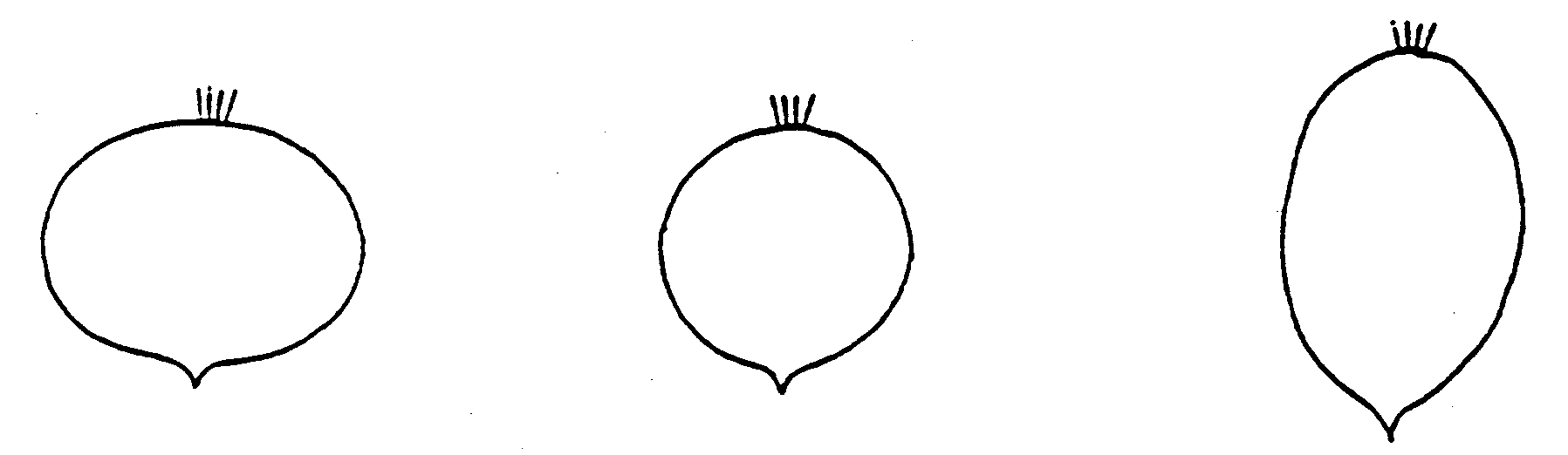 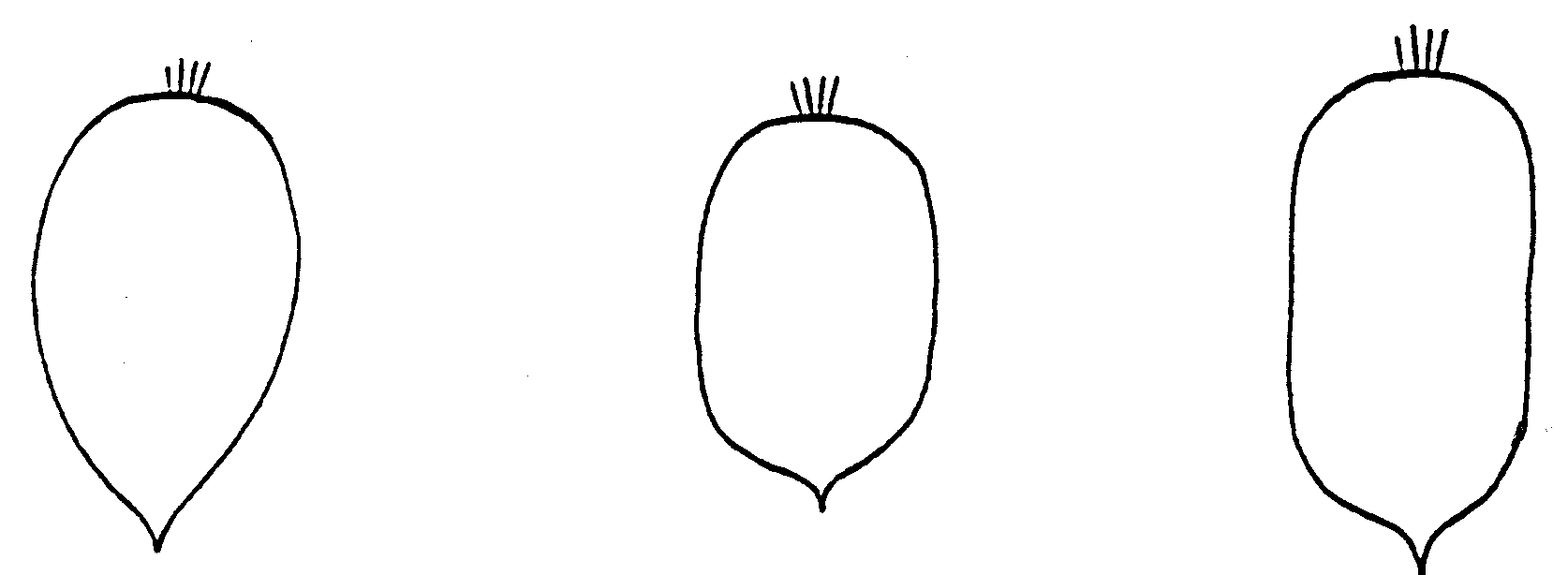 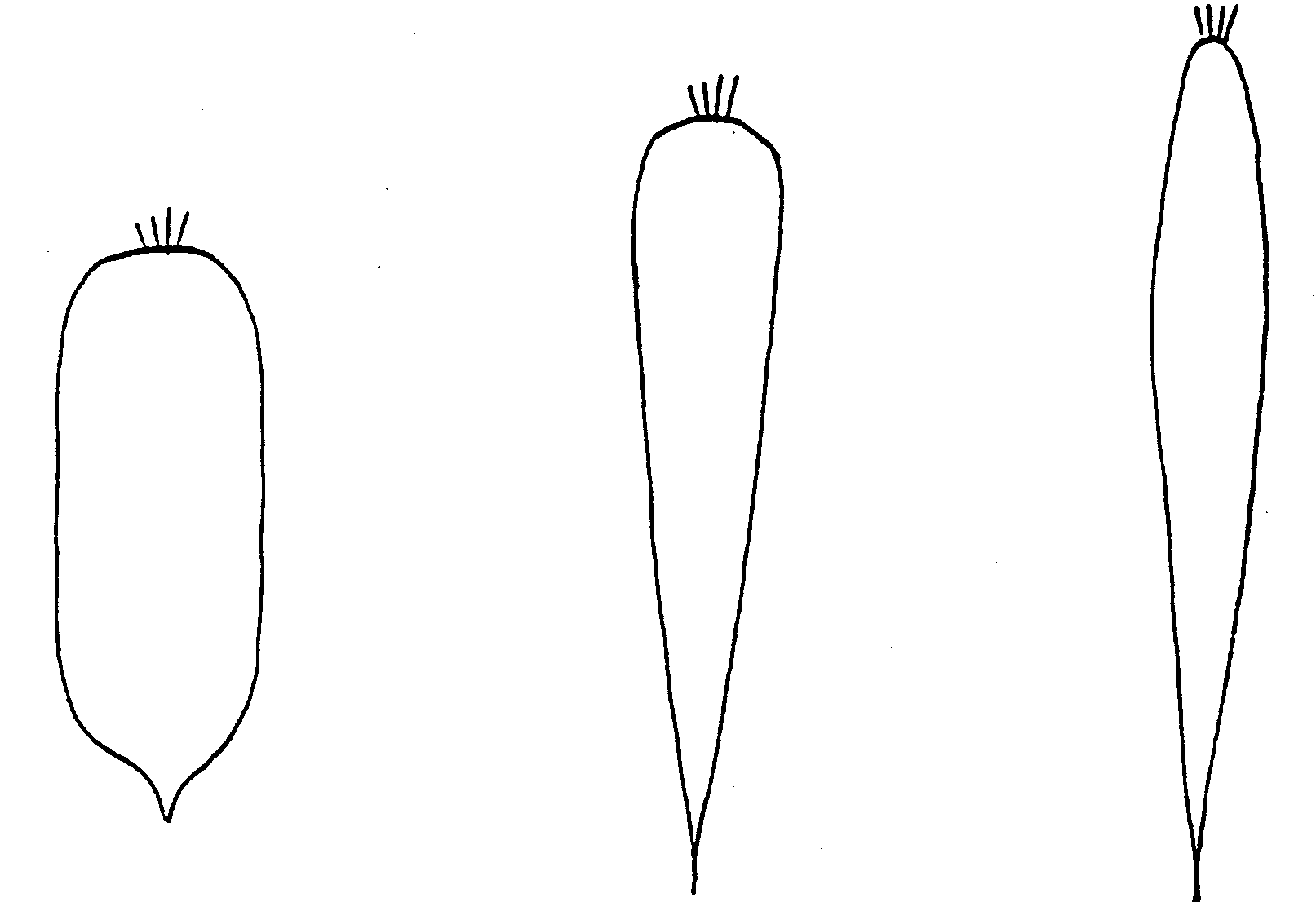 К 21. Корнеплод: форма основания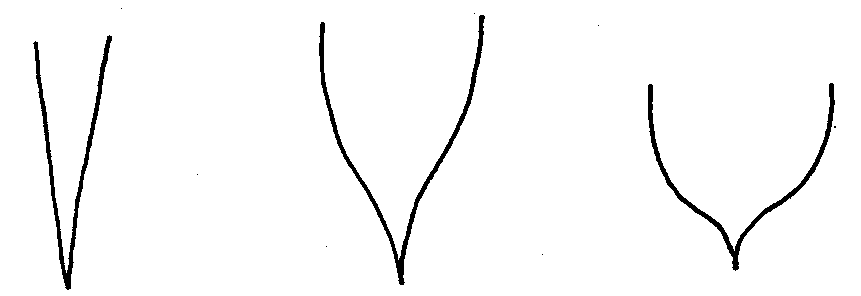 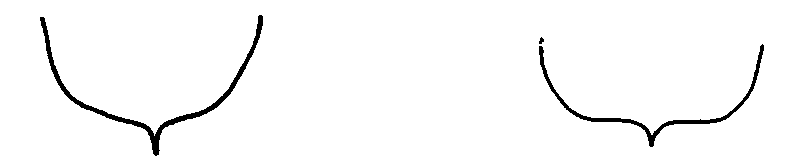 РГУ «Государственная комиссия по сортоиспытанию сельскохозяйственных культур» МСХ РКАНКЕТА СОРТА1. Культура                   Редис                             Raphanus sativus L. var. sativus Pers.)                                    (русское название)                     (латинское название)2. Заявитель _________________________________________________________________________________________________________________________________________                                      (имя и адрес) 3. Предлагаемое название сорта _____________________________________  Селекционный номер ______________________________________________4. Сведения о происхождении, особенности поддержания и размножения            сорта            __________________________________________________________________ __________________________________________________________________     5. Метод селекции с указанием исходных (родительских) форм              ______________________________________________________________________________________________________________________________________6. Образ жизни ________________________________7. Цикл развития ______________________________8. Признаки сорта (цифры в скобках соответствуют номеру признака UPOV в таблице признаков).  Отметьте в квадратных скобках степень выраженности признака.10. Похожие сорта и отличия от этих сортовНазвание похожего сорта ______________________________11. Дополнительная информация11.1 Устойчивость к болезням и вредителям                                   ________________________________________________________________11.2 Особые условия для испытания сорта _______________________________________________________________11.3 Другая информация  _____________________________________________Дата «____» ______________20__г.Подпись _____________________М.П.ПризнакПризнакСтепень выраженностиСорт-эталонИндекс1. (*)ПлоидностьдиплоидтетраплоидAmored, AristaBoy, Simox242. (*)Сеянец: антоциановая окраска гипокотиляотсутствуетимеетсяCerise193.Семядоли: размермаленькиесредниебольшиеCerise, Saxa 2Korund, RotaBoy, Fanal3574.Листья: место прикрепления к головкеузкоесреднееширокоеFlaminoAmoredRond écarlate3575. (*)Лист: положениепрямостоячийполупрямостоячийраскидистыйClipo, Karissima, SaltoBalkar, BaloredBel Image, Ronde Witte1356. (*)Лист: длинакороткийсреднийдлинныйSaxa 2, CeriseNovo, AmoredNational 23577.Листовая пластинка: формаузкообратнояйцевиднаяобратнояйцевиднаяширокообратнояйцевиднаяContent, CyrosBalkar1358.Листовая пластинка: форма верхушкизаостреннаяокруглаяNeckarperle, Sora129.Листовая пластинка: оттенок зеленой окраскиотсутствуетжелтоватыйсероватыйSaxa 2Atlas, Serrida, Scarlet GlobeBalored, Flair, Polka12310.Листовая пластинка: интенсивность зеленой окраскисветлаясредняятемнаяFlamino, GaudoFurabella, HelroFoxyred35711. (*)Листовая пластинка: число долей очень маломалосреднее числомногоSaxa 2Frühwunder, Ilka, NelsonCracou, Salto135712.Листовая пластинка: надрезанность краяотсутствуетимеется1913.Листовая пластинка: глубина надрезов краямелкаясредняяглубокаяApolo, CallistoCracou35714.Листовая пластинка: опушениеслабоесреднеесильноеDisco, Flamboyant 2Delongpont, Rond écarlate35715. (*)Черешок: антоциановая окраскаотсутствуетимеетсяFakirFlamboyant 21916.Черешок: интенсивность антоциановой окраскиcлабаясредняясильнаяFlamino, MirabeauForroPernot35717.Корнеплод: диаметрмалыйсреднего диаметрабольшойGaudry 2Rond rose à très grand bout blanc35718.Корнеплод: толщина осевого корешкатонкийсредней толщинытолстыйClipoApolo, Cerise, Flamboyant 235719. (+) (*)Корнеплод: формаплоскоокруглыйокруглыйэллиптическийобратнояйцевидныйкороткоцилиндрическийцилиндрическийудлиненно-цилиндрическийконическийсосульковидныйFakir, Rond rose à très grand bout blancCerise, TintoDelongpont, De Pontoïse, PernotClipo, Fluo, SaltoAlbion, ApoloBlanche transparente12345678920.Корнеплод: форма головкивогнутаяплоскаявыпуклаяAscari, AmoredArista12321. (*) (+)Корнеплод: форма основанияудлиненно-заостренноеостроетупоеокруглоеплоскоеBlanche transparente FlamboBamba, CallistoÀ forcer rond écarlate1234522. (*)Корнеплод: окраска поверхностиодноцветнаядвухцветнаяCerise, BaloredFlamboyant 21223. (*)Корнеплод: окраска верхней частибелаярозоваякраснаяфиолетоваяBlanche transparente123424. (*)Корнеплод: выраженность красной окраски верхней частиярко-краснаяалаякарминнаяFlaminoFakir, RotaParat12325. (*)Только для сортов с двухцветным корнеплодом: Корнеплод: длина белого кончикаочень короткийкороткийсредней длиныдлинныйочень длинныйDemi-long écarlate à très petit bout blanc 2Delikat, FlaminoFakir, PépitoSéraphinRond rose à très grand bout blanc 21357926.Корнеплод: толщина кожурытонкаясредняятолстаяKarissimaBoy, Fanal, KorundIlka35727.Корнеплод: мякотьпрозрачнаянепрозрачнаяAlbionHilmar1228. (*)Время технической спелостиочень раннеераннеесреднеепозднееочень позднееApolo, RotaCeriseFlamboyant 21357929. (*)Корнеплод: тенденция к образованию цветоносаотсутствует или очень слабаяслабаясредняясильнаяочень сильнаяAltox, CarnitaApolo, Flambo, ParatAvisoBoy, Cherry Belle13579123плоскоокруглыйокруглыйэллиптический456обратнояйцевидныйкороткоцилиндрическийцилиндрический789удлиненно-цилиндрическийконическийсосульковидный123удлиненно-заостренноеостроетупое45округлоеплоское№ПризнакСтепень выраженностиИндексС 1 по 29 признакиНазвание похожего (их) сорта (ов)№признакаПризнакСтепень выраженности признакаСтепень выраженности признакаНазвание похожего (их) сорта (ов)№признакаПризнакпохожий сортсорт-кандидат